                CYBER RISK         (20/05/21)          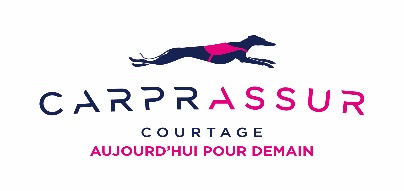 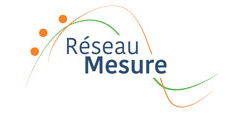 Les conséquences pécuniaires suite à atteinte aux systèmes informatiques (fraude , attaque, virus, erreur humaine) sont exclues des contrats DOMMAGES ET RC.C’est l’arrêt du fonctionnement de l’entreprise (ERP inaccessible/Site INTERNET inopérant/facturation-vente  impossibles,  etc….) => PERTE D’EXPLOITATIONC’est la mise en cause du Tiers qui a été impacté => RESPONSABILITE CIVILE Le contrat CYBER RISK devient un INCONTOURNABLE pour protéger votre entreprise  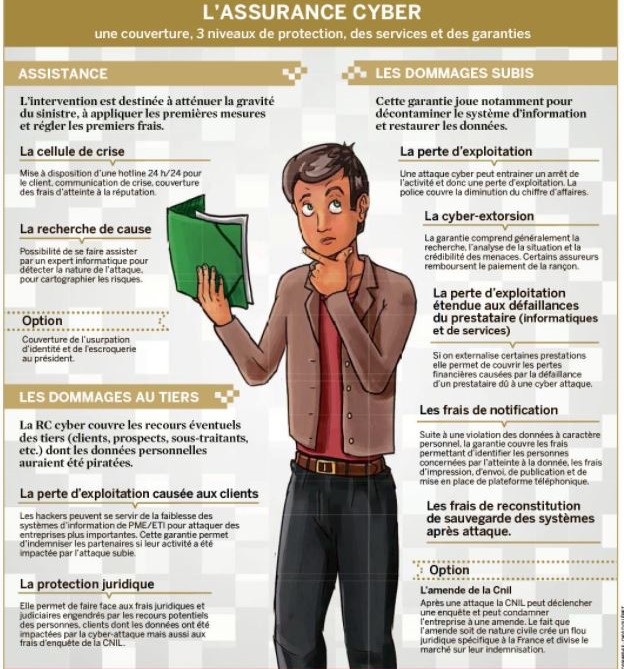 Didier RAUX (didierraux@carprassur.fr) / 0608314143 